Pielikums Nr.5Pašvaldība, Brīvzemnieku pagasts, kadastra apzīmējums 6648 001 0213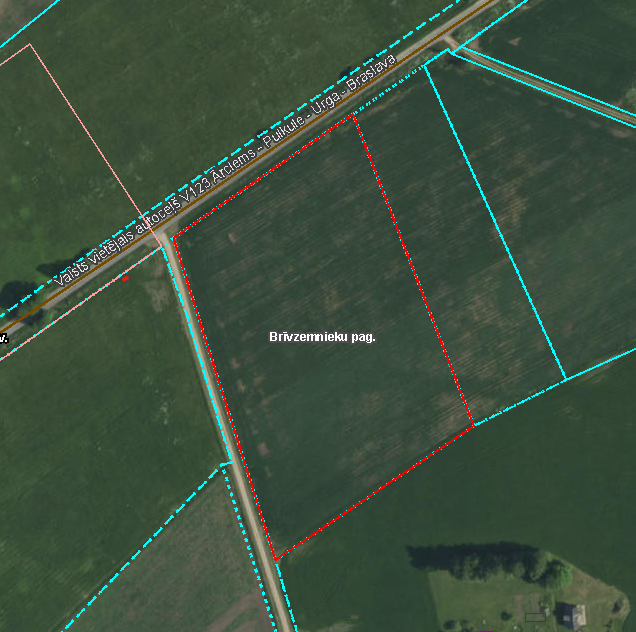 Iznomājamā zemes vienība